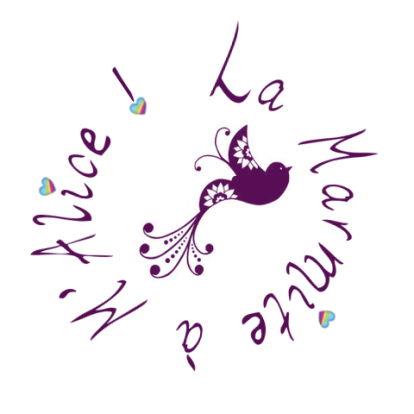 SamediDimancheLundiMardiMercrediJeudiVendrediMidiCarottes râpées 
Vinaigrette (1pp)***Gratin de Penne aux Poulet Brocolis Cheddar (9pp)***1 yaourt nature avec des cerises dedans (1pp)Carottes râpéesVinaigrette (1pp)***Pâtes au poulet et courgettes (recette à venir)(10 pp)***1 sorbet Smoothie Picard (1pp)FraisesRestes de la veille :Hachis parmentier (10pp) Salade verte 
Vinaigrette (1pp) ***1 yaourt nature + 5 g de sucre (2pp)1 bananeAsperges ***2 tranches de jambon (2pp)Quinoa 200 g cuits (6pp) Carottes vapeur ***50 g de pain (3pp)1 Yopa ananas (2pp)1 pommeBetteraves Vinaigre + crème liquide à 4% de MG***50 g de pain (3pp) Fusillis au vert (8pp) (recette à venir)***Yaourt vanille (3pp)Fraises Restes de la veille :Fusillis au vert (8pp)Parmesan, 10 g (1pp)***1 Yopa Cerise (2pp)1 banane Restes de la veille :2 tranches de rôti de porc (2pp)Semoule 150 g cuits (5pp) aux raisins (1pp)Haricots verts***50 g de pain (3pp)1 Yopa Cerise (2pp)
1 pommeSoir50 g de pain (3pp)
Rillettes de thon (2pp)***Pâtes au Chorizo (9pp)***1 yaourt nature (1pp)FraisesHachis parmentier (10pp) (purée maison 250 g + 1 steack haché 5% MG) Salade verte Vinaigrette (1pp)***1 Yopa Cerise (2pp)1 pommeBarbecue :Brochettes de poulet mariné (4pp)Pommes de terre au four (300 g 6pp)Crème fraiche + échalote + ciboulette (2pp)Brochettes de légumes ***Fraises au sucre (1pp)Quiche sans pâte chèvre / courgettes (recette à venir) (9pp)Salade verte 
Vinaigrette (1pp)***Pana Cotta (1pp)1 pommeCollation : 1 cookie (2pp)2 tranches de jambon (2pp)200 g de riz cuit (6pp)Chou fleur vapeur 2 cc de beurre à 41% de MG (1pp)1 filet de jus de citron***1 pomme 2 biscuits Gerblé Quinoa / Cacao (3pp)Betteraves Vinaigre + crème liquide à 4% MG ***2 tranches de rôti de porc (2pp)Semoule 150 g cuits (5pp) aux raisins (1pp)Haricots verts***1 yaourt au lait entier (3pp)1 bananeTarte aux courgettes (10pp)Salade verte 
Vinaigrette (1pp) ***2 boules de sorbet citron (2pp)